KURUKSHETRA UNIVERSITY KURUKSHETRA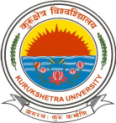  (Established by the State Legislature Act XII of 1956)           (‘A+’ Grade, NAAC Accredited)CORRIGENDUM REVISED SCHEDULE OF ENTRANCE EXAMS. The schedule of Entrance Exams. of the following courses given in Chapter-1 at Page No.10 in the Prospectus (KUK. P.G. -19) for the session 2019-20 has been revised as under :   There is no change in the remaining schedule.REGISTRARSr. No.CourseExisting Date of Entrance Exams. Revised Date of Entrance Exams.M.Sc. (Botany)03.07.2019, 10.00 a.m.02.07.2019, 10.00 a.m.M.Sc. (Geography)03.07.2019, 12.00 noon02.07.2019, 12.00 noonLL.M.03.07.2019, 12.00 noon02.07.2019, 12.00 noonM.Sc. (Physics)02.07.2019, 10.00 a.m.03.07.2019, 10.00 a.m.M.Sc. (Chemistry)02.07.2019, 12.00 noon(Common Entrance Exam.)03.07.2019, 12.00 noon(Common Entrance Exam.)M.Sc. (Chemistry with Specialization in Pharmaceuticals)02.07.2019, 12.00 noon(Common Entrance Exam.)03.07.2019, 12.00 noon(Common Entrance Exam.)M.Sc. (Mathematics)02.07.2019, 03.00 p.m.03.07.2019, 03.00 p.m.